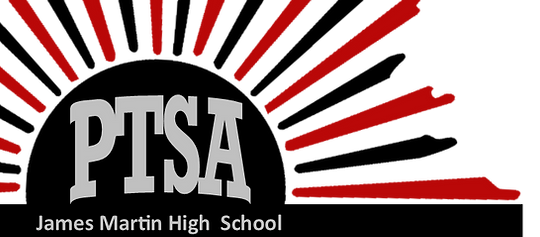 Student Scholarship InformationMartin PTSA 7th VP - ScholarshipCatina Raymondmhs7thscholarship@gmail.comScholarship GuidelinesDeadline: Must be received by Friday, April 1, 2024Selection for the Martin High School PTSA Student Scholarship will be based on academic record, school and community involvement, financial need, work experience, and completeness of form.Martin High School PTSA has established the following guidelines in authorizing this scholarship program. Only complete applications received by the due date will be considered. All information on this application shall be considered confidential. All documents should be emailed to the 7th VP Scholarship at mhs7thscholarship@gmail.com.Applicant and a parent or guardian must be a member of a Local PTA/PTSA within the Arlington ISD boundaries. The Local PTA must be in good standing with the Arlington Council of PTAs and Texas PTA. Applicant’s and parent’s or guardian’s name must be on the current membership list that has been sent off to Texas PTA State Office at the time of application.SCHOLARSHIP CHECKLISTPersonal ProfileBriefly state any comments about yourself that will help the scholarship committee get to know you better as an individual. These comments may include such things as your goals, interests, special needs, or attributes. Please use a separate piece of paper and limit your response to one page.Letters of RecommendationInclude one recommendation letter from a teacher, counselor, or school principal.Include one recommendation letter from an employer, minister, neighbor, or adult friend over 21 years of age.Application, pages 1 and 2 only – completed and signedHigh School Transcript – including 7th semesterPersonal Profile Letter2 Letters of Recommendation (as detailed above)Please note: Any additional information provided with this application other than what is required above will be discarded and not used in the evaluation process.No late applications or information will be accepted.Martin High School PTSA STUDENT SCHOLARSHIP APPLICATION 2024/2025List the name of the Local PTA where you and your parent or guardian is a member  	PTA Member’s Name and address 	                                                                                                                            PTA Member's email address 	GENERAL INFORMATIONName  	Age  	    Address 	Zip 	Phone  	Father’s Name 	Occupation  	Address 	City 	Zip  	Mother’s Name 	Occupation  	Address 	City 	Zip  	With whom do you live?   	List Siblings at:	Home	College or Vocational SchoolAge	 Age  	Family Annual Income:Age	 Age  	Age	 Age  	Age	 Age  	Please provide any information you would like the committee to consider regarding your financial need.HIGH SCHOOL ACADEMIC PROFILESAT: Reading  	Math  	Writing 	Total  	ACT: Composite  	Number in your class  	Rank in your class  	GPA  	I understand that if I am selected to receive a scholarship, my final approval is contingent upon the completion of my high school requirements prior to August 31 of my graduating year. If I do not meet this requirement, I relinquish any right to the Martin High School PTSA Student scholarship. I also understand that I must be enrolled in an accredited college, university or technical institute in the summer or fall immediately following my high school graduation or I agree to forfeit the Martin High School PTSA Student scholarship.Signature of Applicant	Date	Signature of Parent/Guardian	Date1EDUCATIONAL PLANS: What are your top three choices for college/vocational schools?#1  	#2  	#3  	What major course(s) of study are you considering at this time?   	EMPLOYMENT INFORMATION: Please list your employment record for the last four years and note if you worked during the school year or summer break.HIGH SCHOOL, COMMUNITY, CHURCH ORGANIZATIONS and ACTIVITIES: Please list all organizations and activities in which you have been involved in for the past four years. Include grade, honors/awards received, and offices held. Do not add a resume. (Please use the format shown below on an additional page if you need more space.)2 	   $0 - $25,000$50,001 - $75,000 	   over $100,000 	   $25,001 - $50,000$75,001 – $100,000PlacePositionSchool Year/Summer BreakDate(Month/Year)Hours/WeekFrom  	To  	From  	To  	From  	To  	From  	To  	From  	To  	GradeOrganization/ActivityHonor/AwardOffice Held